附件5汽车CCC认证车辆一致性证书格式生产者或生产企业应按实施规则10.3条要求备案并随车附带车辆一致性证书。车辆一致性证书的样式、相关要求及参数内容见本附件。生产者或生产企业还应按照《中华人民共和国大气污染防治法》第四章第三节第55条要求实施环保信息公开，并保证信息真实有效。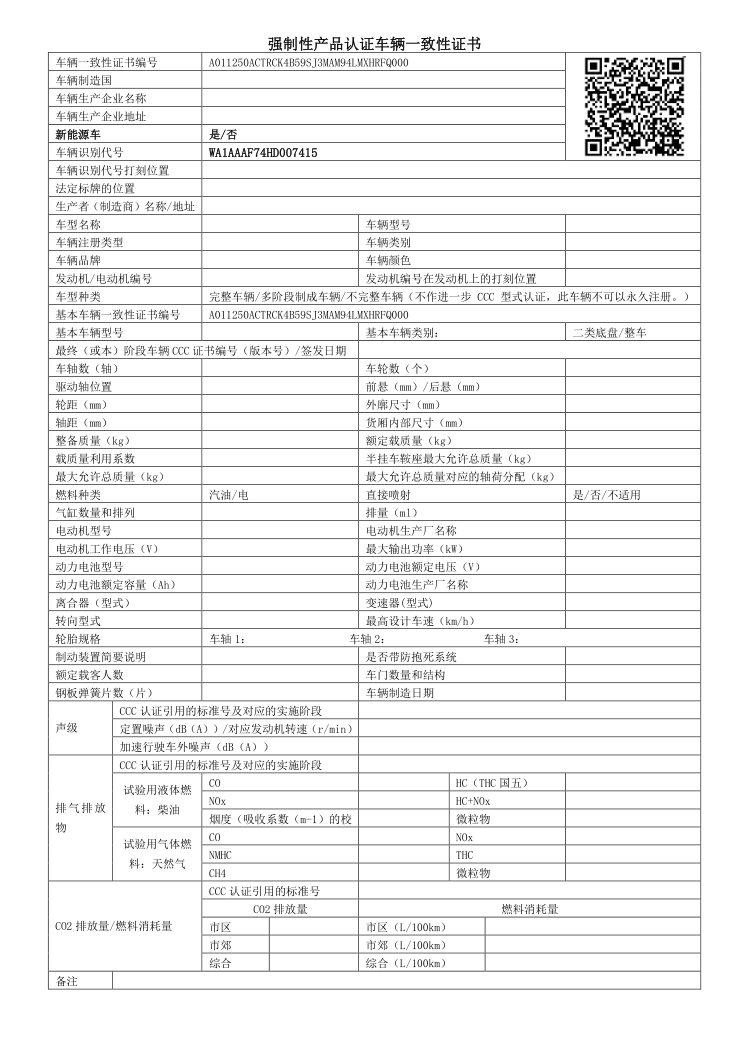 强制性产品认证车辆一致性证书强制性产品认证车辆一致性证书强制性产品认证车辆一致性证书强制性产品认证车辆一致性证书强制性产品认证车辆一致性证书强制性产品认证车辆一致性证书强制性产品认证车辆一致性证书强制性产品认证车辆一致性证书强制性产品认证车辆一致性证书车辆一致性证书编号车辆一致性证书编号（二维码）车辆制造国车辆制造国（二维码）车辆生产企业名称车辆生产企业名称（二维码）车辆生产企业地址车辆生产企业地址（二维码）生产者（制造商）名称生产者（制造商）名称（二维码）新能源车新能源车是/否是/否是/否是/否是/否是/否（二维码）车辆识别代号车辆识别代号车辆识别代号打刻位置车辆识别代号打刻位置法定标牌的位置法定标牌的位置车型名称车型名称车辆型号车辆型号车辆型号车辆注册类型车辆注册类型车辆类别车辆类别车辆类别车辆品牌车辆品牌车辆颜色车辆颜色车辆颜色发动机/电动机编号发动机/电动机编号发动机编号在发动机上的打刻位置发动机编号在发动机上的打刻位置发动机编号在发动机上的打刻位置车型种类车型种类完整车辆/多阶段制成车辆/不完整车辆（不作进一步 CCC 型式认证，此车辆不可以永久注册。）完整车辆/多阶段制成车辆/不完整车辆（不作进一步 CCC 型式认证，此车辆不可以永久注册。）完整车辆/多阶段制成车辆/不完整车辆（不作进一步 CCC 型式认证，此车辆不可以永久注册。）完整车辆/多阶段制成车辆/不完整车辆（不作进一步 CCC 型式认证，此车辆不可以永久注册。）完整车辆/多阶段制成车辆/不完整车辆（不作进一步 CCC 型式认证，此车辆不可以永久注册。）完整车辆/多阶段制成车辆/不完整车辆（不作进一步 CCC 型式认证，此车辆不可以永久注册。）完整车辆/多阶段制成车辆/不完整车辆（不作进一步 CCC 型式认证，此车辆不可以永久注册。）基本车辆一致性证书编号基本车辆一致性证书编号基本车辆型号基本车辆型号基本车辆类别：基本车辆类别：基本车辆类别：二类底盘/整车最终（或本）阶段车辆CCC证书编号（版本号）/签发日期最终（或本）阶段车辆CCC证书编号（版本号）/签发日期最终（或本）阶段车辆CCC证书编号（版本号）/签发日期最终（或本）阶段车辆CCC证书编号（版本号）/签发日期最终（或本）阶段车辆CCC证书编号（版本号）/签发日期车轴数量车轴数量车轮数量车轮数量车轮数量驱动轴位置驱动轴位置前悬（mm）/后悬（mm）前悬（mm）/后悬（mm）前悬（mm）/后悬（mm）轮距（mm）轮距（mm）外廓尺寸（mm）外廓尺寸（mm）外廓尺寸（mm）轴距（mm）轴距（mm）货厢内部尺寸（mm）货厢内部尺寸（mm）货厢内部尺寸（mm）牵引装置中心与车辆最后端之间的距离(mm)牵引装置中心与车辆最后端之间的距离(mm)牵引装置中心与车辆最后端之间的距离(mm)牵引装置中心与车辆最后端之间的距离(mm)接近角/离去角（°）接近角/离去角（°）接近角/离去角（°）整备质量（kg）整备质量（kg）额定载质量（kg）额定载质量（kg）额定载质量（kg）载质量利用系数载质量利用系数车门数量和结构车门数量和结构车门数量和结构最大允许总质量（kg）最大允许总质量（kg）最大允许总质量对应的轴荷分配（kg）最大允许总质量对应的轴荷分配（kg）最大允许总质量对应的轴荷分配（kg）燃料种类燃料种类汽油/电汽油/电汽油/电直接喷射直接喷射直接喷射是/否/不适用气缸数量和排列气缸数量和排列排量（ml）排量（ml）排量（ml）电动机型号电动机型号电动机生产厂名称电动机生产厂名称电动机生产厂名称电动机工作电压（V）电动机工作电压（V）最大输出功率（kW）最大输出功率（kW）最大输出功率（kW）动力电池型号动力电池型号动力电池额定电压（V）动力电池额定电压（V）动力电池额定电压（V）动力电池额定容量（Ah）动力电池额定容量（Ah）动力电池生产厂名称动力电池生产厂名称动力电池生产厂名称离合器（型式）离合器（型式）变速器(型式)变速器(型式)变速器(型式)转向型式转向型式最高设计车速（km/h）最高设计车速（km/h）最高设计车速（km/h）轮胎规格轮胎规格车轴1：                 车轴2：                车轴3：车轴1：                 车轴2：                车轴3：车轴1：                 车轴2：                车轴3：车轴1：                 车轴2：                车轴3：车轴1：                 车轴2：                车轴3：车轴1：                 车轴2：                车轴3：车轴1：                 车轴2：                车轴3：制动装置简要说明制动装置简要说明是否带防抱死系统是否带防抱死系统额定载客人数额定载客人数额定载客人数钢板弹簧片数（片）钢板弹簧片数（片）车辆制造日期车辆制造日期车辆制造日期声级CCC认证引用的标准号及对应的实施阶段CCC认证引用的标准号及对应的实施阶段CCC认证引用的标准号及对应的实施阶段CCC认证引用的标准号及对应的实施阶段声级定置噪声（dB（A））/对应发动机转速（r/min）定置噪声（dB（A））/对应发动机转速（r/min）定置噪声（dB（A））/对应发动机转速（r/min）定置噪声（dB（A））/对应发动机转速（r/min）声级加速行驶车外噪声（dB（A））加速行驶车外噪声（dB（A））加速行驶车外噪声（dB（A））加速行驶车外噪声（dB（A））排气排放物CCC认证引用的标准号及对应的实施阶段CCC认证引用的标准号及对应的实施阶段CCC认证引用的标准号及对应的实施阶段CCC认证引用的标准号及对应的实施阶段排气排放物试验用液体燃料：柴油COCOCOHC（THC国五）HC（THC国五）排气排放物试验用液体燃料：柴油NOxNOxNOxHC+NOxHC+NOx排气排放物试验用液体燃料：柴油烟度（吸收系数（m-1）的校正值）烟度（吸收系数（m-1）的校正值）烟度（吸收系数（m-1）的校正值）微粒物/PN微粒物/PN排气排放物试验用气体燃料：天然气COCOCONOxNOx排气排放物试验用气体燃料：天然气NMHCNMHCNMHCTHCTHC排气排放物试验用气体燃料：天然气CH4CH4CH4微粒物/PN微粒物/PNCO2排放量/燃料消耗量CO2排放量/燃料消耗量CCC认证引用的标准号CCC认证引用的标准号CCC认证引用的标准号CO2排放量/燃料消耗量CO2排放量/燃料消耗量CO2排放量CO2排放量CO2排放量燃料消耗量燃料消耗量燃料消耗量燃料消耗量CO2排放量/燃料消耗量CO2排放量/燃料消耗量市区（g/km）市区（L/100km）市区（L/100km）CO2排放量/燃料消耗量CO2排放量/燃料消耗量市郊（g/km）市郊（L/100km）市郊（L/100km）CO2排放量/燃料消耗量CO2排放量/燃料消耗量综合（g/km）综合（L/100km）综合（L/100km）备注